 wij hebben gekozen voor de hoes van een momentsleutel.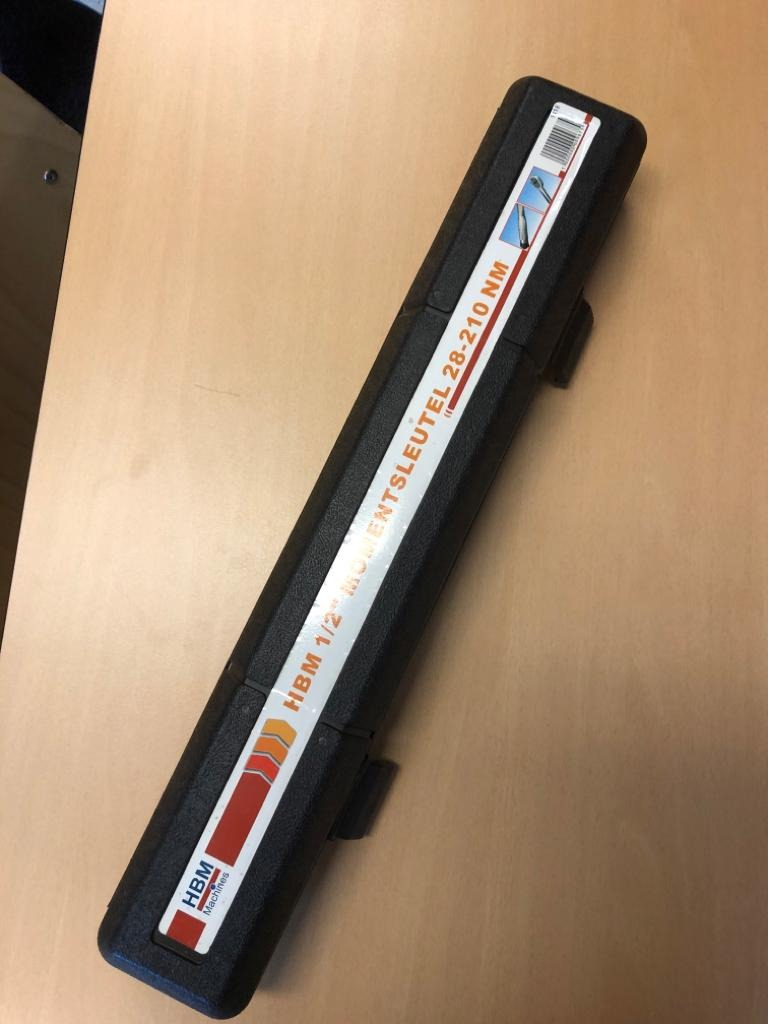 Opdracht 1:De lossingsrichting? 15 graden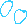 Uitstoters en hoeveel? 8 stuks per kant dus totaal 16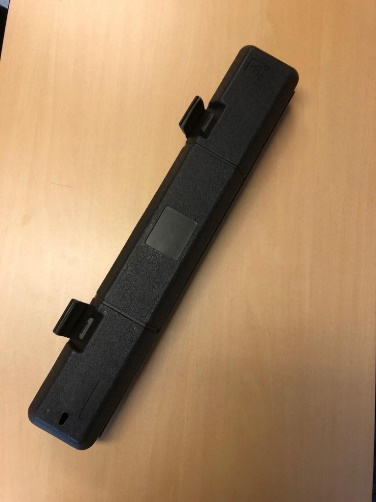 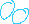 De A-surface is de zichtbare kant dit is dus de buitenkant.De B-surface is de niet zichtbare kant dus de binnenkant.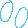 Welke lossingshoek? De lossingshoek is 45 graden op deplekken waar eigenlijk “geen lossinghoek” zou zitten.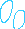 De minimale en maximale wanddikte is niet meetbaar maar de wanddiktevan de clipjes is 4mm.Opdracht 2:Teken een mal voor de gekozen spuitgiet opdracht.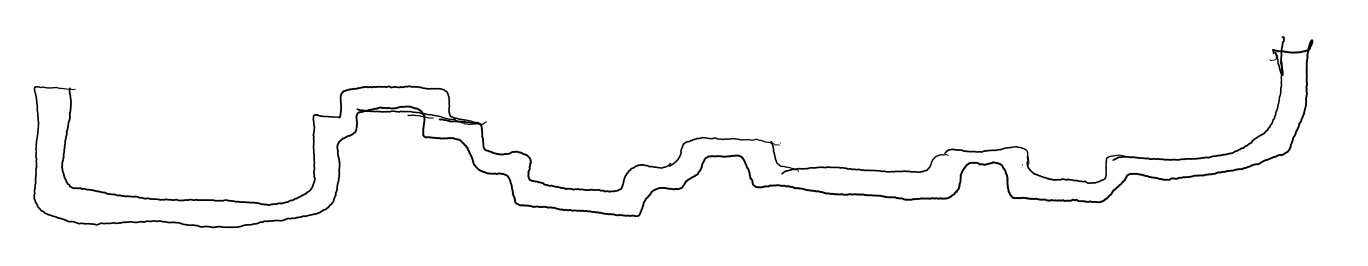 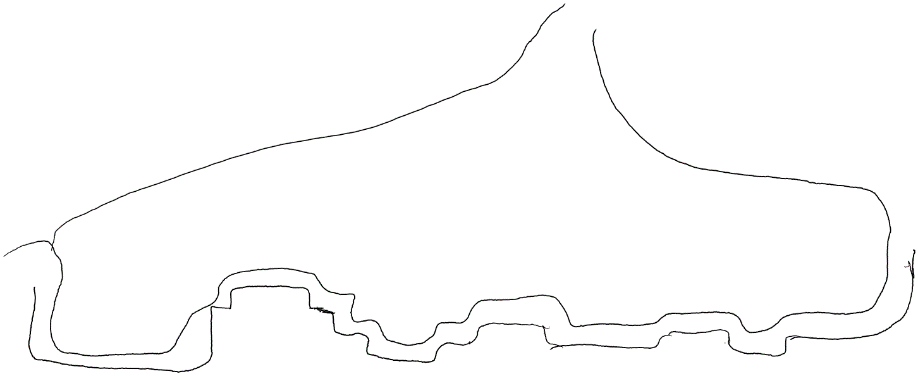 